ΑΥΤΟΝΟΜΗ ΠΑΡΕΜΒΑΣΗ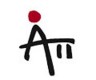           Του Συλλόγου Εκπαιδευτικών «Ρόζα Ιμβριώτη» ΑΝΑΚΟΙΝΩΣΗ 1η      Σύντροφοι εκπαιδευτικοί     Η ΕΡΣ – ΑΥΤΟΝΟΜΗ ΠΑΡΕΜΒΑΣΗ (Α.Π.) ευχαριστεί όλους όσους ψήφισαν και έδωσαν τη δυνατότητα εκπροσώπησής της στο ΔΣ του Συλλόγου μας. Σε αυτούς του δύσκολους καιρούς η Α.Π. οφείλει να κοινοποιήσει στους συναδέλφους τη στρατηγική της στο νέο Δ.Σ. Ένα ΔΣ στο οποίο οι παρατάξεις της αριστεράς έχουν την πλειοψηφία και τη μεγάλη ευθύνη στη διαχείριση ενός αποτελεσματικού οργάνου, το οποίο θα ενεργοποιήσει τους εκπαιδευτικούς και θα προστατεύσει τα συμφέροντά τους. Επομένως, οι παρατάξεις οφείλουν να συνθέσουν τις απόψεις, να ενισχύσουν το ενιαίο μέτωπο του Συλλόγου και να προβάλλουν τις ελπίδες, που δημιουργούνται από τα κοινωνικά κινήματα στην ελληνική κοινωνία.  Από τις εκλογές των ΠΥΣΠΕ και ΚΥΣΠΕ εισπράξαμε μια ακόμα ήττα του συνδικαλιστικού κινήματος. Η εκλογή των Μπράτη και Παληγγιάνη στο ΚΥΣΠΕ στηρίχθηκε στα τρέχοντα γραμμάτια των εκπαιδευτικών, οι οποίοι με κάθε τρόπο προσπάθησαν να καλυτερέψουν και να διατηρήσουν τη θέση τους στην εκπαίδευση. Ο καθένας μας έχει δικαίωμα να προστατεύει και να καλυτερεύει τη θέση του, αρκεί αυτό να μην αποτελεί στοιχείο εκμετάλλευσης, μοναδική γνωστή τακτική κανιβαλισμού, την οποία συνεχίζουν παρασκηνιακά οι παρατάξεις της ΠΑΣΚ παρά τη σιωπή της και της ΔΑΚΕ ως μόνη σανίδα σωτηρίας στο συνδικαλιστικό κίνημα. Οι εκπρόσωποι των παρατάξεων της τρικομματικής μνημονιακής κυβέρνησης, όπως απομονώθηκαν στον Σύλλογο, χρειάζεται να απομονωθούν από όλη την επικράτεια, ώστε οι εκπαιδευτικοί, μέσα από άλλες διαδικασίες, να επαναφέρουν την αξιοκρατία, τη δικαιοσύνη και τις εργασιακές τους σχέσεις στα επίπεδα που τους αξίζουν.     Αλλά και η αριστερά, μέσα σ’ αυτήν την πρωτοφανή κατάσταση, έχει τεράστιες ευθύνες, αν συνεχίσει τις διασπαστικές και απομονωτικές τακτικές. Από την πρώτη ανακοίνωση η Α.Ρ.Π. τονίζει το ανεξάρτητο του ριζοσπαστικού συνδικαλισμού (ενώ ο πολιτικός φορέας ΑΝΤΑΡΣΥΑ της αντίστοιχης παράταξης συμμετέχοντας στις εκλογές του 2012, κατέκτησε το ποσοστό των 0,33%, και μεγάλο ποσοστό μελών της πηγαινοέρχεται στο ΣΥΝΑΣΠΙΣΜΟ), αλλά λέξη δεν αναφέρει για τη δημιουργία του μετώπου της αριστεράς. Στα ίδια επίπεδα θα κινηθούν και οι ανακοινώσεις της ΕΣΑΚ. Όλοι ζητούν την ενεργό συμμετοχή των εκπαιδευτικών, τη μαζικοποίηση του Συλλόγου, την αναβάθμιση της πολιτικής του λειτουργίας και την ανατροπή των αντιμνημονιακών πολιτικών, αλλά δεν λένε με ποιόν τρόπο. Μεταθέτουν εύκολα στους εκπαιδευτικούς το βάρος των ευθυνών με τη συμμετοχή τους, η οποία δυσχεραίνει μέρα με την ημέρα, αλλά δεν είναι σε θέση να παρέχουν καμμία πολιτική κάλυψη, υπηρετώντας και οι δύο παρατάξεις, πιστά, τα δευτεροβάθμια όργανα (ΔΟΕ και ΑΔΕΔΥ) στα οποία συμμετέχουν με αιρετούς, και τα οποία μας έχουν οδηγήσει στην υποταγή. Σύντροφοι εκπαιδευτικοί,  η ΑΥΤΟΝΟΜΗ ΠΑΡΕΜΒΑΣΗ  στο Σύλλογο θα επιδιώξει:Τη σύνθεση των απόψεων για την αντιμετώπιση της δύσκολης αυτής κατάστασης.Τη δημιουργία ενιαίου μετώπου της αριστεράς στον εκπαιδευτικό χώρο.Την πολιτική κάλυψη των αγώνων από το νέο ρεύμα της αριστεράς που αναδεικνύεται στην κοινωνία.Την ανασύσταση των συνδικαλιστικών οργάνων, με την αλλαγή των συσχετισμών, αλλά και με πολιτικές θέσεις για τη διεύρυνση και τον μετασχηματισμό των θεσμών.Την οργάνωση του αγώνα ενάντια στον «φιλελεύθερο μεταρρυθμισμό» ενός κράτους που οπισθοχωρεί και εκφυλίζεται. Μακριά από ψευδή διλλήματα μέτρα ή χάος γιατί σημαίνει ακριβώς και μέτρα και χάος.   Τη δυνατότητα της αριστεράς να οικειοποιηθεί τη μεταρρύθμιση της κοινωνίας προς όφελος των εργαζομένων, τη δίκαιη πρόσβαση στα κοινωνικά αγαθά, όπως την εργασία, την εκπαίδευση και την αναδιανομή του πλούτου.Τη συμπαράσταση στους συναδέλφους, που έχουν αδυναμία να συμμετάσχουν σε απεργίες και απρόσφορους αγώνες υπό την πίεση των συνδικαλιστικών παρατάξεων και των κομματικών ηγεσιών που βρίσκονται στο όριο της νομιμότητας.    Την υπεράσπιση του δημόσιου δωρεάν σχολείου, τη σταθερή και μόνιμη εργασία, την κατάργηση της «δήθεν αξιολόγησης – απόλυσης» και την αξιοποίηση όλων των κοινωνικών κινημάτων για μια πραγματική σύγκρουση και ανατροπή.ΜΕ ΑΓΩΝΙΣΤΙΚΟΥΣ ΧΑΙΡΕΤΙΣΜΟΥΣ  – ΑΥΤΟΝΟΜΗ ΠΑΡΕΜΒΑΣΗ ΤΟΥ ΣΥΛΛΟΓΟΥ «ΡΟΖΑ ΙΜΒΡΙΩΤΗ»